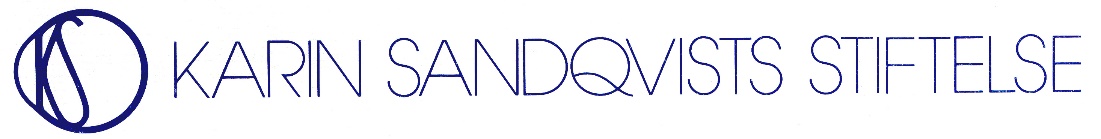 Fru Karin Sandqvists stiftelse bildades 1984 genom en donation av fru Karin Schultz-Sandqvist. Stiftelsen kommer under hösten 2021 att utdela resestipendier till svenska ögonforskare och till svenska kliniskt verksamma ögonläkare för utrikes resor. Ansökningstiden för dessa utgår den 30 september 2021. Ansökningarna kommer att bedömas av en styrelse som utgörs av ordförande professor Anders Kvanta, professor Bo Philipson samt advokat Marika Rindborg Holmgren. Ansökan sker digitalt via länken:https://secure.webforum.com/nordeastiftelser/issues/publicform/24a8a27e-7715-43a3-9fe4-06cbadd362b8